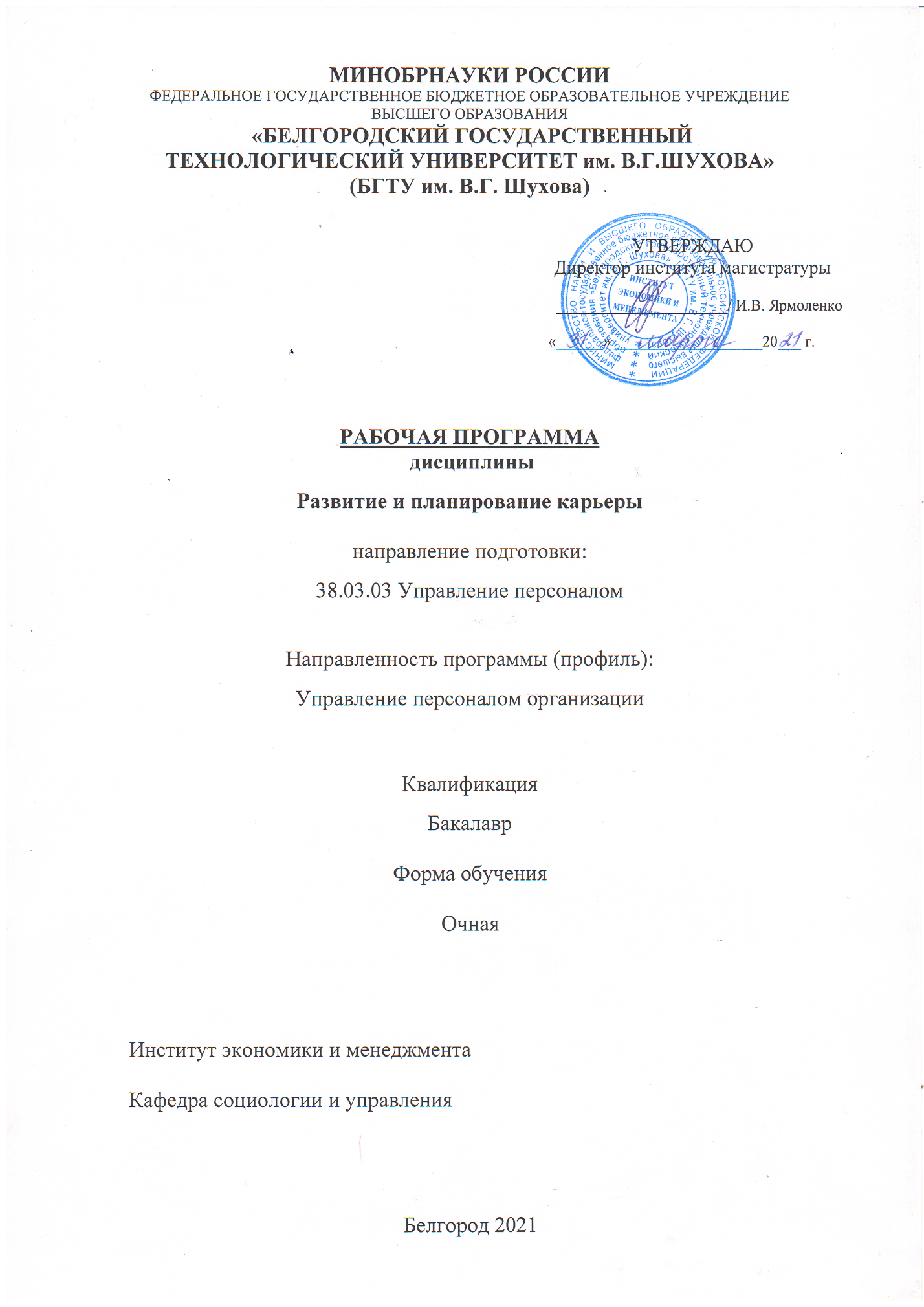 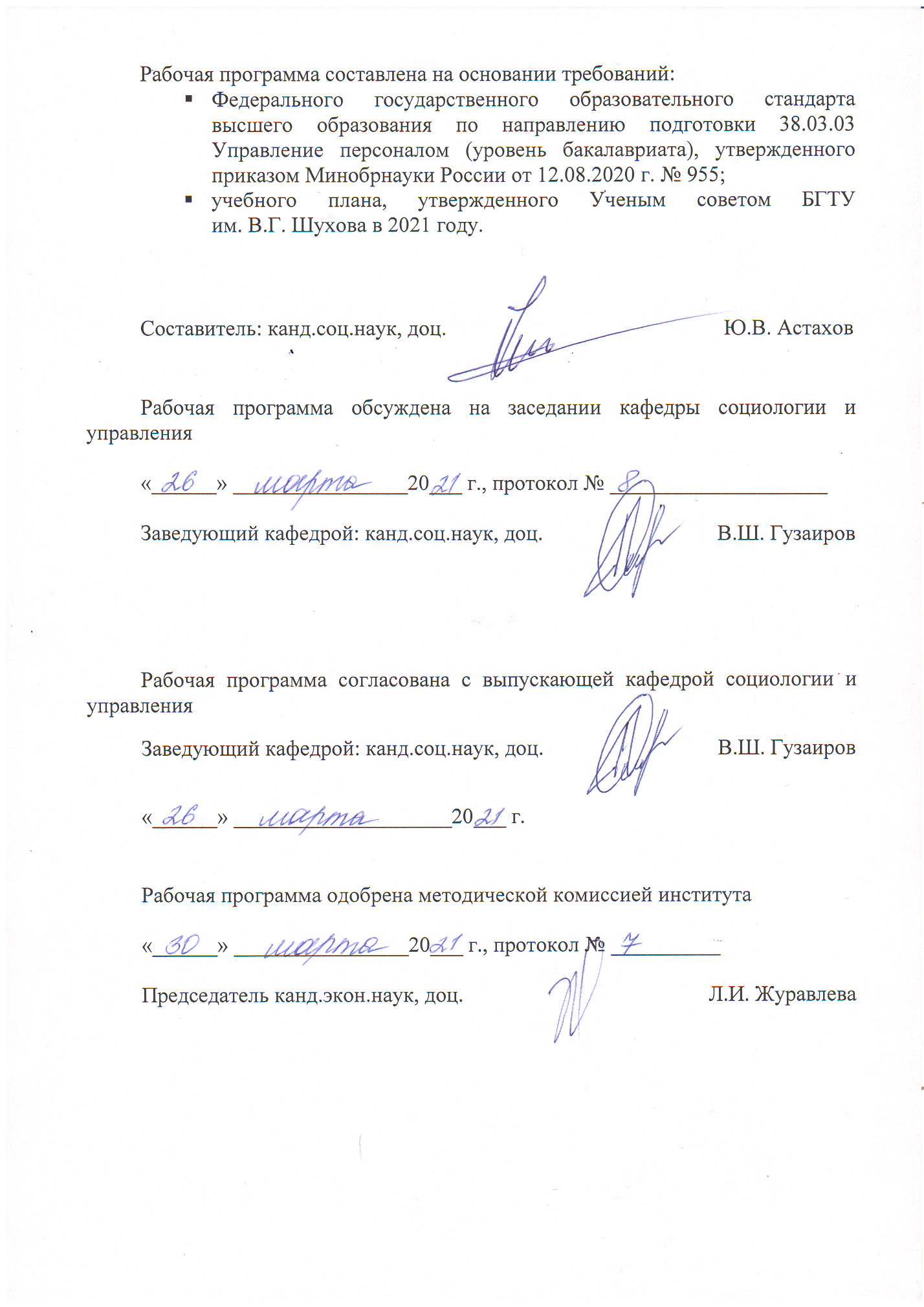 ПЛАНИРУЕМЫЕ РЕЗУЛЬТАТЫ ОБУЧЕНИЯ ПО ДИСЦИПЛИНЕМЕСТО ДИСЦИПЛИНЫ В СТРУКТУРЕ ОБРАЗОВАТЕЛЬНОЙ ПРОГРАММЫКомпетенция ПК-3.4 Применяет технологии построения профессиональной карьерыДанная компетенция формируется следующими дисциплинами3.ОБЪЕМ ДИСЦИПЛИНЫОбщая трудоемкость дисциплины составляет 2 зачетные единицы, 72 часа.Форма промежуточной аттестации зачет4.СОДЕРЖАНИЕ ДИСЦИПЛИНЫНаименование тем, их содержание и объемКурс 2 Семестр 3Содержание практических (семинарских) занятийСодержание лабораторных занятийНе предусмотрено учебным планом.Содержание курсового проекта/работыНе предусмотрено учебным планом.Содержание расчетно-графического задания, индивидуальных домашних заданийНе предусмотрено учебным планом.ОЦЕНОЧНЫЕ МАТЕРИАЛЫ ДЛЯ ПРОВЕДЕНИЯ ТЕКУЩЕГО КОНТРОЛЯ, ПРОМЕЖУТОЧНОЙ АТТЕСТАЦИИРеализация компетенцийКомпетенция ПК-3.4. Применяет технологии построения профессиональной карьеры.(код и формулировка компетенции)Типовые контрольные задания для промежуточной аттестации.5.2.1 Перечень контрольных вопросов (типовых заданий)Перечень контрольных работНе предусмотрено учебным планом.Описание критериев оценивания компетенций и шкала оцениванияПри промежуточной аттестации в форме зачета используется следующая шкала оценивания: зачтено, не зачтеноКритериями оценивания достижений показателей являются:6.МАТЕРИАЛЬНО-ТЕХНИЧЕСКОЕ И УЧЕБНО МЕТОДИЧЕСКОЕ ОБЕСПЕЧЕНИЕМатериально-техническое обеспечениеЛицензионное и свободно распространяемое программное обеспечение6.3 Перечень учебных изданийАстахов Ю.В. Актуальные проблемы планирования карьеры: учебное пособие / Ю.В. Астахов. – Белгород: Изд-во БГТУ, 2013. -  110 с.Астахов Ю.В. Актуальные проблемы планирования и управления карьерой персонала: [учебное пособие] Мин-во образования и науки РФ, БГТУ ИМ. В.Г. Шухова. – 2-е изд., доп. - Белгород: Белгородская областная типография, 2013. - 132  с.Захаров В.М. Реновационная система воспроизводства профессионального потенциала как условие обеспечения эффективности регионального управления. моногр. – Белгород: ИД «Белгород» НИУ «БелГУ», 2016. – 324 с.Турчинов А.И. Современная кадровая политика и управление персоналом в Российских организациях:/ 17-е изд., Е.Л. Драчева, Л.И. Юликов. – М.: Издательский центр «Ак монография. М.: МАКС-ПРЕСС, 2013. – 295с.Захаров В.М. Технологии кадрового менеджмента / В.М. Захаров. – Белгород, 2001. – 197 с.Кибанов А.Я. Дуракова И.Б. Основы управления персоналом: актуальные технологии найма, адаптация и аттестация: учеб. пос. – М.: КНОРУС, 2009. – 3668 с.Коргова М.А. Менеджмент: краткий курс: учеб. пос. Ростов Н/Д.: Феникс, 2008.- 378 с.Коргова М.А. Кадровый менеджмент: учеб. пос. Ростов Н/Д.: Феникс, 2007.- 456 с.Астахов Ю.В., Коломыцева М.А. Современные технологии кадрового менеджмента в государственном и муниципальном управлении: монография – Белгород: изд-во БГТУ, 2019.- 254 с.Управление персоналом: учеб. пос./ А.М. Руденко [и др.] – Ростов Н/  Д: Феникс, 2020 – 319 с.Веснин В.Р. Управление персоналом. Теория и практика: учеб. – М. ТК Велби. Изд-во Проспект, 2007.- 688 с.Перечень интернет-ресурсовwww.garant.ruwww.consultant.ruwww.hr-portal.ruКатегория (группа) компетенцийКод и наименование компетенцииКод и наименование индикатора достижения компетенции Наименование показателя оценивания результата обучения по дисциплинеОрганизации любых организационно-правовых формПК-3. Способен осуществлять деятельность по организации и проведению мероприятий по развитию и построению профессиональной карьеры, обучению и адаптации персонала организацииПК-3.4. Применяет технологии построения профессиональной карьеры1.В результате освоения дисциплины, обучающийся должен знать материал в области развития и планирования карьеры персонала.Знать материал по использованию технологий, методов в области развития и планирования карьеры.Знать основные теоретические аспекты развития персонала.2.Уметь выявлять общие проблемы профессиональной карьеры работников.Уметь ориентироваться в вопросах построения профессиональной карьеры персонала.Уметь выявлять общие проблемы профессиональной карьеры персонала.3.Владеть навыками выбора технологий и методов развития персонала и построения профессиональной карьеры персонала.Владеть навыками выбора методов и форм материального стимулирования труда персонала.Владеть навыками по организации мероприятий по развитию и построению профессиональной карьеры персонала.СтадияНаименование дисциплины1Развитие персонала и карьерный менеджмент2Основы кадровой политики и кадрового планированияВид учебной работыВсего часовСеместр №3Общая трудоемкость дисциплины, час7272Контактная работа (аудиторные занятия), в.т.ч.:3434лекции1717лабораторные--практические1717Самостоятельная работа студентов, включая индивидуальные и групповые консультации, в том числе:3838Курсовой проект--Курсовая работа--Расчетно-графическое задание--Самостоятельная работа на подготовку к аудиторным занятиям (лекции, практические занятия, лабораторные занятия)3838Форма промежуточной аттестации (зачет, экзамен)зачетзачет№ п\пНаименование раздела (краткое содержание)Объем на тематический раздел, по видам учебной нагрузки, часОбъем на тематический раздел, по видам учебной нагрузки, часОбъем на тематический раздел, по видам учебной нагрузки, часОбъем на тематический раздел, по видам учебной нагрузки, час№ п\пНаименование раздела (краткое содержание)ЛекцииПрактичес-кие и др. занятияЛабора-торные занятияСамостоя-тельная работа123456Планирование и развитие карьеры персонала в организацииПланирование и развитие карьеры персонала в организацииПланирование и развитие карьеры персонала в организацииПланирование и развитие карьеры персонала в организацииПланирование и развитие карьеры персонала в организацииПланирование и развитие карьеры персонала в организацииСущность понятия карьерыСущность понятия карьеры22-4,75Процесс управления карьерой, содержание, краткая характеристика этаповПроцесс управления карьерой, содержание, краткая характеристика этапов22-4,75Понятия и цели развития карьеры персоналаПонятия и цели развития карьеры персонала22-4,75Особенности развития и планирования карьерных процессов в современных российских организациях в XXI векеОсобенности развития и планирования карьерных процессов в современных российских организациях в XXI веке2,52,5-4,75ВсегоВсего8,58,519Управление карьерой персоналаУправление карьерой персоналаУправление карьерой персоналаУправление карьерой персоналаУправление карьерой персоналаУправление карьерой персоналаПонятие и функции планирования карьерыПонятие и функции планирования карьеры22-4,75Принципы планирования карьерыПринципы планирования карьеры22-4,75Методы планирования карьерыМетоды планирования карьеры22-4,75Механизм мотивации и стимулирования управления карьерой персоналаМеханизм мотивации и стимулирования управления карьерой персонала2,52,5-4,75ВСЕГОВСЕГО8,58,5-19ИТОГОИТОГО171738№ п/пНаименование раздела дисциплиныТема практического (семинарского) занятияКол-вочасовСамостоятельная работа на подготовку к аудиторным занятиям1.Сущность понятия карьерыКонцептуальные основы социализации персонала24,752.Процесс управления карьерой, содержание, краткая характеристика этаповУправление карьерой. Сущность ее содержания и характеристика этапов.24,753.Понятия и цели развития карьеры персоналаРоль целей развития карьеры персонала24,754.Особенности развития и планирования карьерных процессов в современных российских организациях в XXI векеЭтапы и стадии планирования карьерных процессов в современных российских организациях.2,54,755.Понятие и функции развития карьерыПланирование персонала и его функции24,756.Принципы планирования карьерыПринципы планирования карьеры и правила их осуществления24,757.Методы планирования карьерыРоль бюджета и методов планирования карьеры24,758.Механизм мотивации и стимулирования управления карьерой персоналаМеханизм и технологии мотивации и стимулирования карьеры персонала2,54,75ВСЕГО1738Наименование индикатора достижения компетенцииИспользуемые сходства оцениванияПК -3.4. применяет технологии построения профессиональной карьеры.Зачет, тестовый контроль, устный опрос№ п\пНаименованиераздела дисциплиныСодержание вопросов (типовых заданий)1.Сущность понятия карьерыКонтрольные вопросы:Сущность понятия карьерыРоль карьеры в организации Управление карьеройЛичностный смысл должностного продвиженияОперативный план управления карьерой персонала2.Процесс управления карьерой, содержание, краткая характеристика этаповПонятие карьерыВиды и типы карьерыЦели карьерыЭтапы карьерыПланирование карьеры3.Понятия и цели развития карьеры персоналаКарьера в широком смыслеКарьера в узком смыслеПлан карьерыСлужебное перемещение и их видыРезерв на выдвижение и стадии его формирования4.Особенности развития и планирования карьерных процессов в современных российских организациях в XXI векеОсобенно развитая и планирование карьерных процессовРоль кадровой службы в планировании карьеры персоналаМетоды работы с резервом кадровГоризонтальная карьера и ее разновидностиВертикальная карьера и ее разновидности5.Понятие и функции развития карьерыПланирование персонала и его функцииПринципы планирования карьерыМетоды планирования карьерыЦели планирования карьерыРоль планирования карьеры персонала в организации6.Принципы планирования карьерыПонятие непрерывностиПонятие приемственностиГибкость в принятии кадровых решенийСогласованность планов планирования карьерыРаскрытие способностей работников организации7.Методы планирования карьерыБюджетный планБалансовый методНормативный методМетод линейного программированияГрафический метод8.Механизм мотивации и стимулирования управления карьерой персоналаВлияние мотивации и стимулирования управления карьерой персоналаВзаимосвязь механизма мотивации и стимулирования управления карьерой персоналаТехнологии мотивации карьеры персоналаНормативная мотивацияПринудительная мотивацияСтимулирующая мотивацияНаименование показателя, результата обучения по дисциплинеНаименование показателя, результата обучения по дисциплинеКритерий оцениванияКритерий оцениванияКритерий оцениванияКритерий оцениванияЗнанияЗнанияЗнания в области развития и планирования карьеры персоналаЗнания основных теоретических аспектов по развитию персоналаЗнания основ производственной деятельности организацииЗнания в области развития и планирования карьеры персоналаЗнания основных теоретических аспектов по развитию персоналаЗнания основ производственной деятельности организацииЗнания в области развития и планирования карьеры персоналаЗнания основных теоретических аспектов по развитию персоналаЗнания основ производственной деятельности организацииЗнания в области развития и планирования карьеры персоналаЗнания основных теоретических аспектов по развитию персоналаЗнания основ производственной деятельности организацииУмения Умения  Умение воспроизводить и корректно использовать основные понятия дисциплины для аргументации и обоснования своей точки зренияУмение выявлять общие проблемы профессиональной карьеры работниковУмение определять краткосрочные и должностные потребности развития персонала и построения его профессиональной карьеры Умение воспроизводить и корректно использовать основные понятия дисциплины для аргументации и обоснования своей точки зренияУмение выявлять общие проблемы профессиональной карьеры работниковУмение определять краткосрочные и должностные потребности развития персонала и построения его профессиональной карьеры Умение воспроизводить и корректно использовать основные понятия дисциплины для аргументации и обоснования своей точки зренияУмение выявлять общие проблемы профессиональной карьеры работниковУмение определять краткосрочные и должностные потребности развития персонала и построения его профессиональной карьеры Умение воспроизводить и корректно использовать основные понятия дисциплины для аргументации и обоснования своей точки зренияУмение выявлять общие проблемы профессиональной карьеры работниковУмение определять краткосрочные и должностные потребности развития персонала и построения его профессиональной карьерыНавыкиНавыкиВладеет навыками по организации мероприятий, по развитию и построению профессиональной карьеры персоналаДемонстрирует навыки выбора технологий и методов развития персонала и построения профессиональной карьеры персонала с учетом норм этики делового общенияДемонстрирует навыки выбора методов и форм материального стимулирования труда персоналаВладеет навыками по организации мероприятий, по развитию и построению профессиональной карьеры персоналаДемонстрирует навыки выбора технологий и методов развития персонала и построения профессиональной карьеры персонала с учетом норм этики делового общенияДемонстрирует навыки выбора методов и форм материального стимулирования труда персоналаВладеет навыками по организации мероприятий, по развитию и построению профессиональной карьеры персоналаДемонстрирует навыки выбора технологий и методов развития персонала и построения профессиональной карьеры персонала с учетом норм этики делового общенияДемонстрирует навыки выбора методов и форм материального стимулирования труда персоналаВладеет навыками по организации мероприятий, по развитию и построению профессиональной карьеры персоналаДемонстрирует навыки выбора технологий и методов развития персонала и построения профессиональной карьеры персонала с учетом норм этики делового общенияДемонстрирует навыки выбора методов и форм материального стимулирования труда персоналаОценка преподавателем выставляется интегрально, с учетом показателей и критериев оцениванияОценка сформированности компетенций по показателю знанияОценка преподавателем выставляется интегрально, с учетом показателей и критериев оцениванияОценка сформированности компетенций по показателю знанияОценка преподавателем выставляется интегрально, с учетом показателей и критериев оцениванияОценка сформированности компетенций по показателю знанияОценка преподавателем выставляется интегрально, с учетом показателей и критериев оцениванияОценка сформированности компетенций по показателю знанияОценка преподавателем выставляется интегрально, с учетом показателей и критериев оцениванияОценка сформированности компетенций по показателю знанияОценка преподавателем выставляется интегрально, с учетом показателей и критериев оцениванияОценка сформированности компетенций по показателю знанияКритерийКритерийУровень освоения оценкиУровень освоения оценкиУровень освоения оценкиУровень освоения оценкине зачтеноне зачтеноне зачтенозачтеноЗнания в области развития и планирования и развития карьеры персоналаЗнания в области развития и планирования и развития карьеры персоналаНе знает технологий связанных с развитием и планированием карьеры персоналаНе знает технологий связанных с развитием и планированием карьеры персоналаНе знает технологий связанных с развитием и планированием карьеры персоналаЗнает технологии и определения развития и планирования карьеры персонала, при этом может допустить неточности формулировокЗнание основных теоретических аспектов по развитию персонала, полнота ответов на вопросыЗнание основных теоретических аспектов по развитию персонала, полнота ответов на вопросыНе знает основные теоретические аспекты по  развитию персонала, не дает ответы на большинство вопросовНе знает основные теоретические аспекты по  развитию персонала, не дает ответы на большинство вопросовНе знает основные теоретические аспекты по  развитию персонала, не дает ответы на большинство вопросовЗнает основные теоретические аспекты по  развитию персонала, дает ответы на вопросы, но не все полныеЧеткость изложения и интерпретации знанийЧеткость изложения и интерпретации знанийИзлагает знания без логической последовательностиНе иллюстрирует изложение по имеющимся параметрам, либо приводит ошибочные примерыНеверно излагает и интерпретирует знания дисциплиныИзлагает знания без логической последовательностиНе иллюстрирует изложение по имеющимся параметрам, либо приводит ошибочные примерыНеверно излагает и интерпретирует знания дисциплиныИзлагает знания без логической последовательностиНе иллюстрирует изложение по имеющимся параметрам, либо приводит ошибочные примерыНеверно излагает и интерпретирует знания дисциплины1.Излагает знания без нарушений в логической последовательности или с несуществующими ее нарушениямиИллюстрируетизложение по имеющимся примерам корректно и понятно, либо с имеющимися ошибкамиГрамотно и по существу излагает знания, хотя возможны и некоторые неточностиОценка сформированности компетенций по показателю уменияОценка сформированности компетенций по показателю уменияОценка сформированности компетенций по показателю уменияОценка сформированности компетенций по показателю уменияОценка сформированности компетенций по показателю уменияОценка сформированности компетенций по показателю уменияКритерийКритерийУровень освоения и оценкиУровень освоения и оценкиУровень освоения и оценкиУровень освоения и оценкине зачтеноне зачтеноне зачтенозачтеноУмение воспроизводить и корректно использовать основные понятия дисциплины для аргументации и обоснования своей точки зренияУмение воспроизводить и корректно использовать основные понятия дисциплины для аргументации и обоснования своей точки зренияНе умеет ориентироваться в основных понятиях дисциплиныНе умеет ориентироваться в основных понятиях дисциплиныНе умеет ориентироваться в основных понятиях дисциплиныХорошо ориентируется в основных понятиях дисциплиныУмение выявлять общие проблемы профессиональной карьеры работниковУмение выявлять общие проблемы профессиональной карьеры работниковНе умеет определять краткосрочные и долгосрочные потребности развития персонала и построения его профессиональной карьерыНе умеет определять краткосрочные и долгосрочные потребности развития персонала и построения его профессиональной карьерыНе умеет определять краткосрочные и долгосрочные потребности развития персонала и построения его профессиональной карьерыНа достаточно приемлемом уровне умеет использовать общие проблемы профессиональной карьеры работниковУмение определять краткосрочные и долгосрочные потребности развития персонала и построения его профессиональной карьерыУмение определять краткосрочные и долгосрочные потребности развития персонала и построения его профессиональной карьерыНе умеет определять краткосрочные и долгосрочные потребности развития персонала и построения его профессиональной карьеры или трактует их не грамотноНе умеет определять краткосрочные и долгосрочные потребности развития персонала и построения его профессиональной карьеры или трактует их не грамотноНе умеет определять краткосрочные и долгосрочные потребности развития персонала и построения его профессиональной карьеры или трактует их не грамотноУмеет определять краткосрочные и долгосрочные потребности развития персонала и построения его профессиональной карьеры, хотя возможны и отдельные незначительные ошибкиОценка сформированности компетенций по показателю навыкиОценка сформированности компетенций по показателю навыкиОценка сформированности компетенций по показателю навыкиОценка сформированности компетенций по показателю навыкиОценка сформированности компетенций по показателю навыкиКритерийКритерийУровень освоения и оценкиУровень освоения и оценкиУровень освоения и оценкиВладеть навыками по организации мероприятий по развитию и построению профессиональной карьеры персоналаНе владеет навыками по организации мероприятий по развитию и построению профессиональной карьеры персоналаНе владеет навыками по организации мероприятий по развитию и построению профессиональной карьеры персоналаВ полной мере владеет навыками по организации мероприятий по развитию и построению профессиональной картеры персоналаВ полной мере владеет навыками по организации мероприятий по развитию и построению профессиональной картеры персоналаВладеет навыками выбора методов и форм материального и нематериального стимулирования труда персоналаНе владеет навыками выбора методов и форм материального и нематериального стимулирования труда персоналаНе владеет навыками выбора методов и форм материального и нематериального стимулирования труда персоналаВ полной мере владеет навыками выбора оптимальных способов материального и нематериального стимулирования труда персоналаВ полной мере владеет навыками выбора оптимальных способов материального и нематериального стимулирования труда персонала№Наименование специальных помещений и помещений для самостоятельной работыОснащенность специальных помещений и помещений для самостоятельной работы1.Учебные аудитории для проведения занятий лекционного и семинарского типа, групповых и индивидуальных консультаций, текущего контроля и промежуточной аттестации (аудитории: УК1 1, УК1 2, ГУК З20, ГУК 319)Лекционные занятия – поточная аудитория, оснащенная меловой доской и специализированной мебелью.Практические (семинарские) занятия – оснащенные меловой доской, специализированной мебелью, комплексом презентационного оборудования: ноутбук Lenovo G50-30 (Intel Celeron N240); мультимедийный проектор Acer XD1280D; переносной экран, с предустановленным лицензионным программным обеспечением: Microsoft Office 2013(№31401445414), Microsoft Windows 7 (№63-14к), Kaspersky Endpoint Security 10 (№17Е0170707130320867250).2.Учебная аудитория для самостоятельной работы (аудитория ГУК 318)Самостоятельная работа студентов обеспечивается научной, учебной, учебно-методической литературой в методическом кабинете кафедры социологии и управления ГУК №318, научно-технической библиотеке БГТУ им. В.Г. Шухова, с предоставлением рабочих мест, оборудованных персональными компьютерами, подключенными к сети Интернет и имеющих доступ электронной информационно-образовательной среде университета.Самостоятельная работа студентов обеспечивается участием в программах Microsoft  DreamSpark/Imagine (№52031/МОС 2793) и Office 365 (Е04002С51М) с возможностью бесплатной загрузки лицензионного программного обеспечения3.Читальный зал библиотеки для самостоятельной работыСпециализированная мебель, компьютерная техника, подключенная к сети «Интернет» и имеющая доступ в электронную информационно-образовательную среду№Перечень лицензионного программного обеспечения.Реквизиты подтверждающего документа1.Microsoft Windows 7 №63-14к2.Microsoft Office 2013№314014454143.Kaspersky Endpoint Security 10 №17E01707071303208672504.Microsoft  DreamSpark/Imagine №52031/МОС 27935.Office 365 E04002C51M